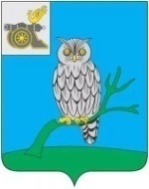 АДМИНИСТРАЦИЯ МУНИЦИПАЛЬНОГО ОБРАЗОВАНИЯ«СЫЧЕВСКИЙ РАЙОН»  СМОЛЕНСКОЙ ОБЛАСТИ П О С Т А Н О В Л Е Н И Еот  29 июня 2021 года  № 331Об утверждении изменений, вносимых в Устав   муниципального  казенного дошкольного образовательного учреждения Юшинского детского садаВ целях приведения учредительных документов муниципального казенного дошкольного образовательного учреждения Юшинского детского сада в соответствии с Федеральным законом от 29.12.2012 года № 273-ФЗ                   «Об образовании в Российской Федерации», постановлением Администрации муниципального образования «Сычевский район» Смоленской области                        от 30.12.2010 года  № 560 «Об утверждении Порядка создания, реорганизации, изменения типа и ликвидации муниципальных учреждений, а также утверждения уставов муниципальных учреждений и внесения в них изменений»Администрация муниципального образования «Сычевский район» Смоленской области п о с т а н о в л я е т:1. Утвердить прилагаемые изменения, вносимые в Устав муниципального казенного дошкольного образовательного учреждения Юшинского детского сада (далее – Устав учреждения), утвержденный постановлением Администрации муниципального образования «Сычевский район» Смоленской области от 20.08.2015 года  № 304. 2. Заведующему муниципальным казенным дошкольным образовательным учреждением Юшинским детским садом (Д.В. Инюткина) осуществить необходимые юридические действия, связанные                                                  с государственной регистрацией вносимых в Устав учреждения изменений.3. Контроль  за   исполнением     настоящего   постановления    возложить на заместителя Главы муниципального образования «Сычевский район» Смоленской области  Т.П.Васильеву.    Глава муниципального образования«Сычевский район» Смоленской области                                     Т.В. НиконороваУТВЕРЖДЕНЫпостановлением Администрациимуниципального образования«Сычевский район» Смоленской области от 29.06.2021 года № 331ИЗМЕНЕНИЯ, вносимые в Устав муниципального казенного дошкольного образовательного учреждения Юшинского детского сада1. В разделе 2. ЦЕЛЬ, ЗАДАЧИ И ВИДЫ ДЕЯТЕЛЬНОСТИ:Пункт 2.4. изложить в следующей редакции:« 2.4. Основным видом деятельности Детского сада является образовательная деятельность, которая включает в себя:- реализацию образовательных программ дошкольного образования, присмотр и уход за детьми.Детский сад  вправе осуществлять следующий вид деятельности, не являющийся основным:- образовательную деятельность по реализации дополнительных общеразвивающих программ дошкольного образования (по желанию родителей (законных представителей) обучающихся.».Пункт 2.5. изложить в следующей редакции:« 2.5. Учреждение в соответствии с действующим законодательством и настоящим Уставом может осуществлять  платную образовательную деятельность по дополнительным общеобразовательным программам дошкольного образования.».2. В разделе 5. УЧАСТНИКИ ОБРАЗОВАТЕЛЬНОГО ПРОЦЕССА:В пункте 5.2. литеру ж) изложить в следующей редакции:« ж) образование в соответствии с федеральным государственным образовательным стандартом.».Добавить  пункт 5.12.:« 5.12. Правовой статус (права, обязанности и ответственность) вспомогательного (инженерно-технического, административно-хозяйственного, производственного, учебно-вспомогательного) персонала закреплен                               в соответствии с Федеральным законом от 29.12.2012 № 273-ФЗ «Об образовании в Российской Федерации», Трудовым кодексом Российской Федерации в Правилах внутреннего трудового распорядка, должностных инструкциях и трудовых договорах с работниками.».3. Заменить по всему тексту Устава слова «общее собрание трудового коллектива» словами «общее собрание работников» в соответствующем падеже.